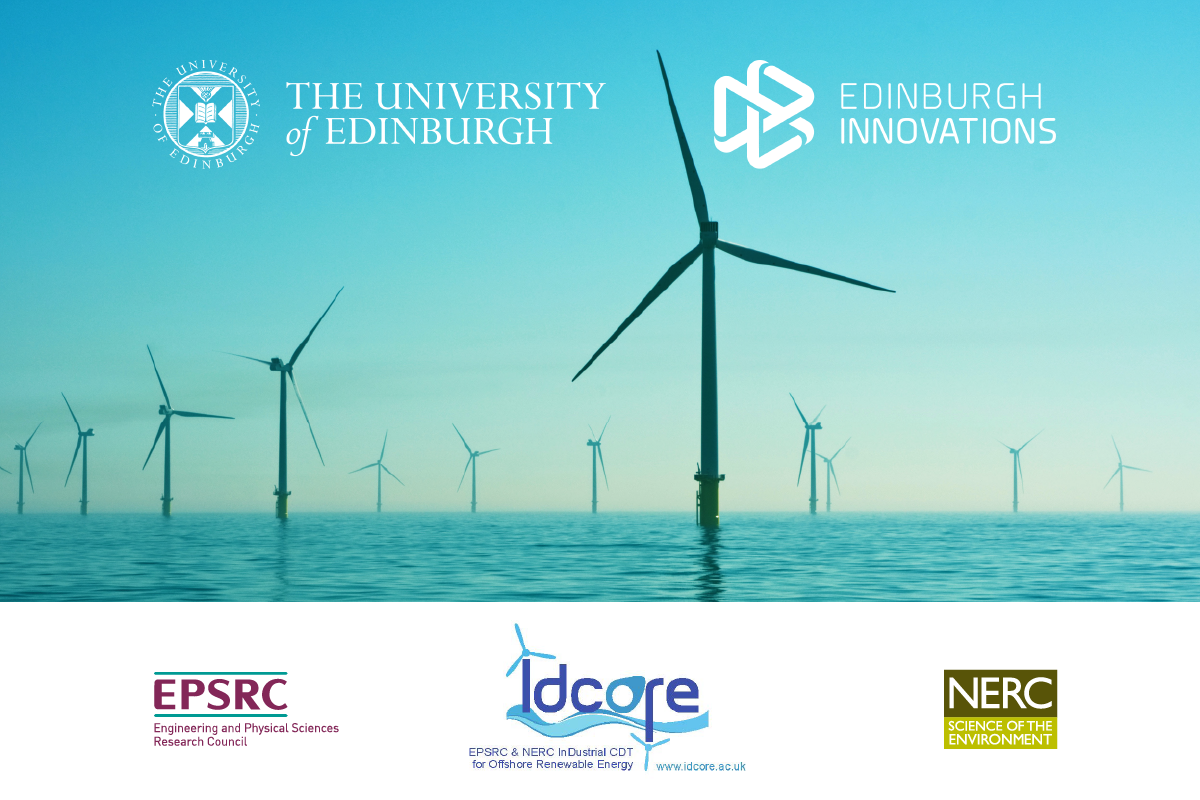 IDCORE: Student Project Application 2019Please submit to andrew.aveyard@ei.ed.ac.ukCompany SponsorName of companyProject TitleCompany RepresentativePlease provide full job title and contact detailsCompany BackgroundPlease provide details of the company and its interests Project BackgroundPlease provide details of the problem or opportunity the project seeks to addressProject ObjectivesPlease provide details of the research and project objectives